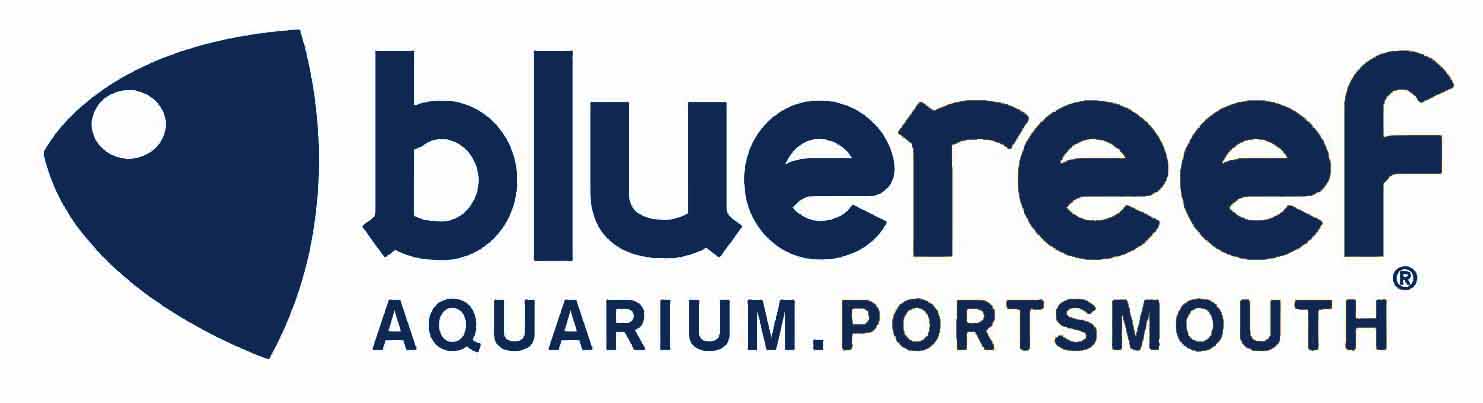 VOLUNTEER APPLICATION FORMTo apply for voluntary positions at Blue Reef Aquarium Portsmouth, please complete this application form.Please ensure that you complete all sections of this form, failure to do so may result in your application being delayed or rejected.Please note- we can only accept an application if you are aged 18 years or over.. Pre Application QuestionsBefore completing this form, please answer questions a) and c) below.5. Education/Training Relevant to the Position Applied forPersonal DetailsPersonal DetailsTitle:First Name:Preferred Name:Surname:Pronouns:Date of Birth:Home Address:Home Telephone Number:Mobile Number:Email Address:AvailabilityAvailabilityWhat is your availability?               From ____/____/____ To ____/____/____/Which days are you available-MONDAY              TUESDAY             WEDNESDAY              THURSDAY            FRIDAY                     SATURDAY              SUNDAYWhat is your availability?               From ____/____/____ To ____/____/____/Which days are you available-MONDAY              TUESDAY             WEDNESDAY              THURSDAY            FRIDAY                     SATURDAY              SUNDAYDo you have any holidays booked?YES                 From____/____/____ to ____/____/____NO Do you have any holidays booked?YES                 From____/____/____ to ____/____/____NO About YouAbout YouWhy would you like to join our Volunteer Programme?Why would you like to join our Volunteer Programme?ExpectationsExpectationsWhat sort of duties would you expect to carry out whilst volunteering and are there any you are particularly excited about?What sort of duties would you expect to carry out whilst volunteering and are there any you are particularly excited about?